湖州银行百合花理财产品本周成立公告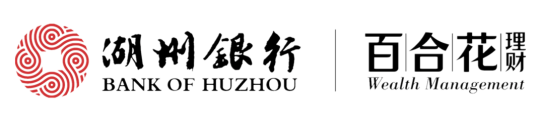 （2024年3月27日）尊敬的投资者：感谢您对湖州银行的认可，本产品已募集结束并顺利成立，现将产品发行信息进行披露，详见下表。特此公告。湖州银行股份有限公司产品代码D3M-24011D6M-24011D1Y-24011产品名称百合花·定期理财3月型24011期百合花·定期理财6月型24011期百合花·定期理财1年型24011期产品登记编码C1092424000011C1092424000031C1092424000051币种人民币人民币人民币产品类型非保本浮动收益非保本浮动收益非保本浮动收益产品成立日2024-3-272024-3-272024-3-27产品到期日2024/6/272024/9/262025/4/10成立规模（万元）80005999.35000投资账户信息托管账户：11070122000053266开户行：宁波银行股份有限公司托管账户：11070122000053266开户行：宁波银行股份有限公司托管账户：11070122000053266开户行：宁波银行股份有限公司